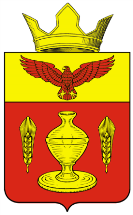 ВОЛГОГРАДСКАЯ ОБЛАСТЬПАЛЛАСОВКИЙ МУНИЦИПАЛЬНЫЙ РАЙОНГОНЧАРОВСКИЙ СЕЛЬСКИЙ СОВЕТРЕШЕНИЕ«12» марта  2014 года                      п. Золотари                                                 № 7\2                                                                С целью приведения законодательства Гончаровского сельского поселения в соответствии с действующим законодательством Российской Федерации, руководствуясь статьей 7 Федерального закона от 06 октября 2003 года № 131-ФЗ «Об общих принципах организации местного самоуправления в Российской Федерации», Гончаровский сельский СоветРЕШИЛ:                 1. Отменить Решение  Гончаровского сельского Совета  № 9/2 от 15 октября  2006г. «Об утверждении Положения « Об общественной комиссии по делам несовершеннолетних и защите их прав на территории Гончаровского сельского поселения».2. Контроль за исполнением настоящего Решения оставляю за собой.          3. Настоящее Решение вступает в силу с момента официального опубликования (обнародования). Глава Гончаровского      сельского поселения                                                                          К.У. НуркатовРег. №11/2014Об отмене Решения Гончаровского сельского Совета  №9/2 от 15 октября  2006г. «Об утверждении Положения «Об общественной комиссии по делам несовершеннолетних и защите их прав на территории Гончаровского сельского поселения».